 PLANO DE TRABALHO INDIVIDUAL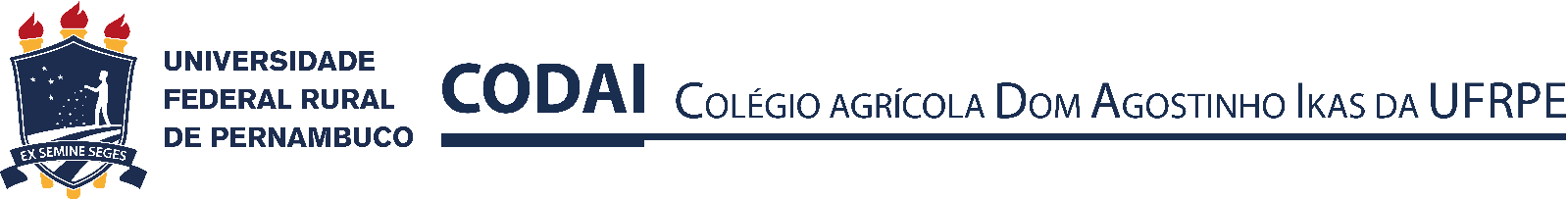 DURANTE A VIGENCIA DAS INSTRUÇÕES NORMATIVAS Nº 19,20, 21 E 27/2020,DA SECRETARIA DE GESTÃO E DESEMPENHO DE PESSOAL-SGDP/ME – COVID-19COLÉGIO AGRÍCOLA DOM AGOSTINHO IKAS DA UFRPE (CODAI)ANO: 2020DATA: ASSINATURA DO SERVIDOR VISTO DO CHEFE IMEDIATO: _______________SERVIDOR:MATRÍCULA SIAPE:MATRÍCULA SIAPE:CARGO:PROFESSOR DO MAGISTÉRIO DO ENSINO BÁSICO, TÉCNICO E TECNOLÓGICOPROFESSOR DO MAGISTÉRIO DO ENSINO BÁSICO, TÉCNICO E TECNOLÓGICOLOTAÇÃO:CODAI/UFRPEREGIME TRABALHO:(    ) 20 HORAS       (    ) 40 HORAS         (    ) 40 HORAS COM DEDICAÇÃO EXCLUSIVA(    ) 20 HORAS       (    ) 40 HORAS         (    ) 40 HORAS COM DEDICAÇÃO EXCLUSIVA(    ) 20 HORAS       (    ) 40 HORAS         (    ) 40 HORAS COM DEDICAÇÃO EXCLUSIVA(    ) 20 HORAS       (    ) 40 HORAS         (    ) 40 HORAS COM DEDICAÇÃO EXCLUSIVAATIVIDADE SEMANAIS DESENVOLVIDA PELO DOCENTE(Descrever brevemente as atividades que estão sendo desenvolvidas durante o período de isolamento, por exemplo: atividades de ensino, pesquisa, extensão e orientação como o envio de listas de exercícios, elucidação de dúvidas sobre assuntos pertinentes a sua disciplina, indicação de leituras, orientação de projetos, utilizando para tal plataformas online entre outros.) 